V 4 – Schäumendes MonsterMaterialien: 		kleine Flasche, Pappe, Schere, Klebestreifen, PapiertuchChemikalien:		Essig, Natron, Spülmittel, LebensmittelfarbeDurchführung: 			Aus eine Flasche wird mit Hilfe von Pappe, Schere und Klebestreifen ein Monster gebastelt. Die Flasche wird zur Hälfte mit Essig gefüllt und ein Schuss Spülmittel sowie ein paar Tropfen Lebensmittelfarbe zugefügt. Ca ein Teelöffel Natron wird in ein Stück Papiertuch gewickelt und in die Flasche gesteckt.Beobachtung:			Nach kurzer Zeit schäumt es aus dem Maul des Monsters.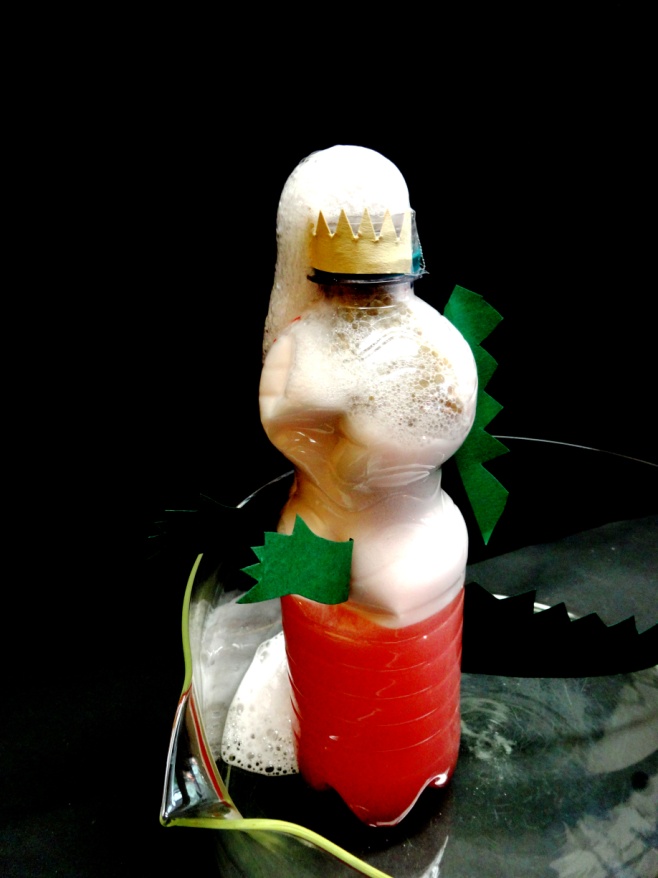 Abb.4: Das Bild zeigt das überschäumende MonsterDeutung:			Essig und Natron reagieren unter Kohlenstoffdioxid-Freisetzung. Durch die Gasentwicklung wird das Spülmittel aufgeschäumt und schäumt schließlich aus der Flasche.Entsorgung:		AusgussLiteratur:		G. Andrews, 100 spannende Experimente für Kinder, Bassermann, S. 112.GefahrenstoffeGefahrenstoffeGefahrenstoffeGefahrenstoffeGefahrenstoffeGefahrenstoffeGefahrenstoffeGefahrenstoffeGefahrenstoffeEssigEssigEssig------NatronNatronNatron------SpülmittelSpülmittelSpülmittel------LebensmittelfarbeLebensmittelfarbeLebensmittelfarbe------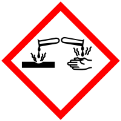 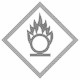 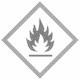 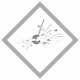 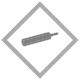 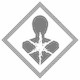 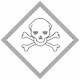 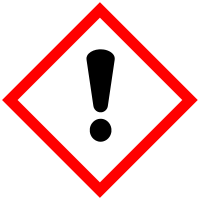 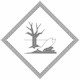 